Table 9.1 Science, arts and professional qualifications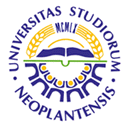 UNIVERSITY OF NOVI SADFACULTY OF AGRICULTURE 21000 NOVI SAD, TRG DOSITEJA OBRADOVIĆA 8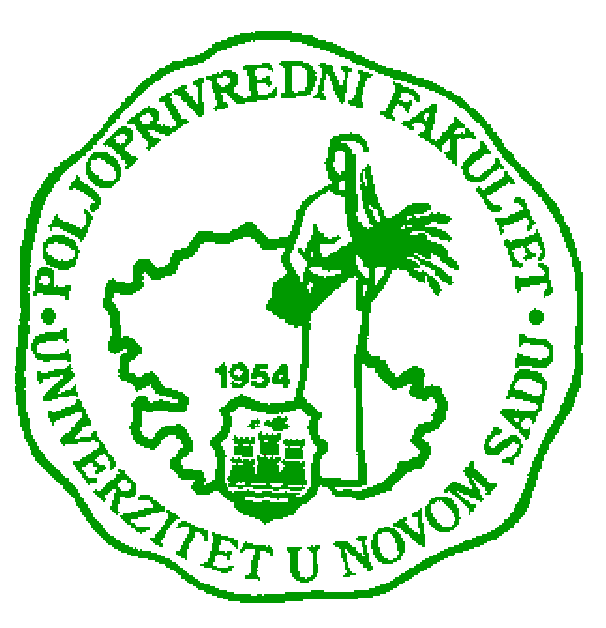 Study Programme AccreditationMASTER ACADEMIC STUDIES                      System of cattle hosing and farm managementName and last name:Name and last name:Name and last name:Name and last name:Name and last name:Name and last name:Name and last name:Name and last name:Jelena StanivukJelena StanivukJelena StanivukJelena StanivukJelena StanivukAcademic title:Academic title:Academic title:Academic title:Academic title:Academic title:Academic title:Academic title:Teaching assistant Teaching assistant Teaching assistant Teaching assistant Teaching assistant Name of the institution where the teacher works full time and starting date:Name of the institution where the teacher works full time and starting date:Name of the institution where the teacher works full time and starting date:Name of the institution where the teacher works full time and starting date:Name of the institution where the teacher works full time and starting date:Name of the institution where the teacher works full time and starting date:Name of the institution where the teacher works full time and starting date:Name of the institution where the teacher works full time and starting date:Faculty of Agriculture, Department of animal science, Novi Sad, 1.10.2012.Faculty of Agriculture, Department of animal science, Novi Sad, 1.10.2012.Faculty of Agriculture, Department of animal science, Novi Sad, 1.10.2012.Faculty of Agriculture, Department of animal science, Novi Sad, 1.10.2012.Faculty of Agriculture, Department of animal science, Novi Sad, 1.10.2012.Scientific or art field:Scientific or art field:Scientific or art field:Scientific or art field:Scientific or art field:Scientific or art field:Scientific or art field:Scientific or art field:Animal scienceAnimal scienceAnimal scienceAnimal scienceAnimal scienceAcademic carieerAcademic carieerAcademic carieerAcademic carieerAcademic carieerAcademic carieerAcademic carieerAcademic carieerAcademic carieerAcademic carieerAcademic carieerAcademic carieerAcademic carieerYearInstitutionInstitutionInstitutionInstitutionInstitutionFieldFieldAcademic title election:Academic title election:Academic title election:Academic title election:Academic title election:2012Faculty of Agriculture Novi SadFaculty of Agriculture Novi SadFaculty of Agriculture Novi SadFaculty of Agriculture Novi SadFaculty of Agriculture Novi Sad  Animal science  Animal sciencePhD thesis:PhD thesis:PhD thesis:PhD thesis:PhD thesis:Specialization:Specialization:Specialization:Specialization:Specialization:Master thesisMaster thesisMaster thesisMaster thesisMaster thesis2012Faculty of Agriculture Novi SadFaculty of Agriculture Novi SadFaculty of Agriculture Novi SadFaculty of Agriculture Novi SadFaculty of Agriculture Novi SadAnimal scienceAnimal scienceBachelor's thesisBachelor's thesisBachelor's thesisBachelor's thesisBachelor's thesis2011Faculty of Agriculture Novi SadFaculty of Agriculture Novi SadFaculty of Agriculture Novi SadFaculty of Agriculture Novi SadFaculty of Agriculture Novi SadAnimal scienceAnimal scienceList of courses being held by the teacher in the accredited study programmesList of courses being held by the teacher in the accredited study programmesList of courses being held by the teacher in the accredited study programmesList of courses being held by the teacher in the accredited study programmesList of courses being held by the teacher in the accredited study programmesList of courses being held by the teacher in the accredited study programmesList of courses being held by the teacher in the accredited study programmesList of courses being held by the teacher in the accredited study programmesList of courses being held by the teacher in the accredited study programmesList of courses being held by the teacher in the accredited study programmesList of courses being held by the teacher in the accredited study programmesList of courses being held by the teacher in the accredited study programmesList of courses being held by the teacher in the accredited study programmesIDIDCourse nameCourse nameCourse nameCourse nameCourse nameStudy programme name, study typeStudy programme name, study typeStudy programme name, study typeNumber of active teaching classes1.1.3OST5O213OST5O21Fish productionFish productionFish productionFish productionFish productionAnimal Science, BachelorAnimal Science, BachelorAnimal Science, Bachelor0+32.2.3МSТ1I033МSТ1I03System of cattle hosing and farm managementSystem of cattle hosing and farm managementSystem of cattle hosing and farm managementSystem of cattle hosing and farm managementSystem of cattle hosing and farm managementAnimal Science MasterAnimal Science MasterAnimal Science Master0+23.3.3МST1I183МST1I18Bee ProductBee ProductBee ProductBee ProductBee ProductAnimal Science, MasterAnimal Science, MasterAnimal Science, Master0+24.4.3МSТ1I203МSТ1I20Growing fishGrowing fishGrowing fishGrowing fishGrowing fishAnimal Science MasterAnimal Science MasterAnimal Science Master0+2Representative refferences (minimum 5, not more than 10)Representative refferences (minimum 5, not more than 10)Representative refferences (minimum 5, not more than 10)Representative refferences (minimum 5, not more than 10)Representative refferences (minimum 5, not more than 10)Representative refferences (minimum 5, not more than 10)Representative refferences (minimum 5, not more than 10)Representative refferences (minimum 5, not more than 10)Representative refferences (minimum 5, not more than 10)Representative refferences (minimum 5, not more than 10)Representative refferences (minimum 5, not more than 10)Representative refferences (minimum 5, not more than 10)Representative refferences (minimum 5, not more than 10)Plavša N., Stanaćev V., Milošević N., Ljubojević D., Puvača, Markov J., Miroslav  Ćirković (2012): “EFFECT OF FRESH PILCHARDS ON PRODUCTION  ERFORMANCE IN RAINBOW TROUT (Oncorhynchus mykiss Walbaum) NUTRITION”, Journal of Animal and Plant Sciences, Volume: 22, 4. М-23Plavša N., Stanaćev V., Milošević N., Ljubojević D., Puvača, Markov J., Miroslav  Ćirković (2012): “EFFECT OF FRESH PILCHARDS ON PRODUCTION  ERFORMANCE IN RAINBOW TROUT (Oncorhynchus mykiss Walbaum) NUTRITION”, Journal of Animal and Plant Sciences, Volume: 22, 4. М-23Plavša N., Stanaćev V., Milošević N., Ljubojević D., Puvača, Markov J., Miroslav  Ćirković (2012): “EFFECT OF FRESH PILCHARDS ON PRODUCTION  ERFORMANCE IN RAINBOW TROUT (Oncorhynchus mykiss Walbaum) NUTRITION”, Journal of Animal and Plant Sciences, Volume: 22, 4. М-23Plavša N., Stanaćev V., Milošević N., Ljubojević D., Puvača, Markov J., Miroslav  Ćirković (2012): “EFFECT OF FRESH PILCHARDS ON PRODUCTION  ERFORMANCE IN RAINBOW TROUT (Oncorhynchus mykiss Walbaum) NUTRITION”, Journal of Animal and Plant Sciences, Volume: 22, 4. М-23Plavša N., Stanaćev V., Milošević N., Ljubojević D., Puvača, Markov J., Miroslav  Ćirković (2012): “EFFECT OF FRESH PILCHARDS ON PRODUCTION  ERFORMANCE IN RAINBOW TROUT (Oncorhynchus mykiss Walbaum) NUTRITION”, Journal of Animal and Plant Sciences, Volume: 22, 4. М-23Plavša N., Stanaćev V., Milošević N., Ljubojević D., Puvača, Markov J., Miroslav  Ćirković (2012): “EFFECT OF FRESH PILCHARDS ON PRODUCTION  ERFORMANCE IN RAINBOW TROUT (Oncorhynchus mykiss Walbaum) NUTRITION”, Journal of Animal and Plant Sciences, Volume: 22, 4. М-23Plavša N., Stanaćev V., Milošević N., Ljubojević D., Puvača, Markov J., Miroslav  Ćirković (2012): “EFFECT OF FRESH PILCHARDS ON PRODUCTION  ERFORMANCE IN RAINBOW TROUT (Oncorhynchus mykiss Walbaum) NUTRITION”, Journal of Animal and Plant Sciences, Volume: 22, 4. М-23Plavša N., Stanaćev V., Milošević N., Ljubojević D., Puvača, Markov J., Miroslav  Ćirković (2012): “EFFECT OF FRESH PILCHARDS ON PRODUCTION  ERFORMANCE IN RAINBOW TROUT (Oncorhynchus mykiss Walbaum) NUTRITION”, Journal of Animal and Plant Sciences, Volume: 22, 4. М-23Plavša N., Stanaćev V., Milošević N., Ljubojević D., Puvača, Markov J., Miroslav  Ćirković (2012): “EFFECT OF FRESH PILCHARDS ON PRODUCTION  ERFORMANCE IN RAINBOW TROUT (Oncorhynchus mykiss Walbaum) NUTRITION”, Journal of Animal and Plant Sciences, Volume: 22, 4. М-23Plavša N., Stanaćev V., Milošević N., Ljubojević D., Puvača, Markov J., Miroslav  Ćirković (2012): “EFFECT OF FRESH PILCHARDS ON PRODUCTION  ERFORMANCE IN RAINBOW TROUT (Oncorhynchus mykiss Walbaum) NUTRITION”, Journal of Animal and Plant Sciences, Volume: 22, 4. М-23Plavša N., Stanaćev V., Milošević N., Ljubojević D., Puvača, Markov J., Miroslav  Ćirković (2012): “EFFECT OF FRESH PILCHARDS ON PRODUCTION  ERFORMANCE IN RAINBOW TROUT (Oncorhynchus mykiss Walbaum) NUTRITION”, Journal of Animal and Plant Sciences, Volume: 22, 4. М-23Plavša N., Stanaćev V., Milošević N., Ljubojević D., Puvača, Markov J., Miroslav  Ćirković (2012): “EFFECT OF FRESH PILCHARDS ON PRODUCTION  ERFORMANCE IN RAINBOW TROUT (Oncorhynchus mykiss Walbaum) NUTRITION”, Journal of Animal and Plant Sciences, Volume: 22, 4. М-23Plavša N.,  Košarčić S.,  Urošević M., Stanaćev V., Babić J., Markov J., Puača N. (2012): “Kompostiranje animalnog otpada - biosigurnosna mera u prevenciji zoonoznih patogena i održivoj stočarskoj proizvodnji”.  Zbornik radova  XXIII  Savetovanja iz DDDD, - Jedan svet jedno zdravlje-sa međunarodnim učešćem, Fruška Gora, 207-211. M63Plavša N.,  Košarčić S.,  Urošević M., Stanaćev V., Babić J., Markov J., Puača N. (2012): “Kompostiranje animalnog otpada - biosigurnosna mera u prevenciji zoonoznih patogena i održivoj stočarskoj proizvodnji”.  Zbornik radova  XXIII  Savetovanja iz DDDD, - Jedan svet jedno zdravlje-sa međunarodnim učešćem, Fruška Gora, 207-211. M63Plavša N.,  Košarčić S.,  Urošević M., Stanaćev V., Babić J., Markov J., Puača N. (2012): “Kompostiranje animalnog otpada - biosigurnosna mera u prevenciji zoonoznih patogena i održivoj stočarskoj proizvodnji”.  Zbornik radova  XXIII  Savetovanja iz DDDD, - Jedan svet jedno zdravlje-sa međunarodnim učešćem, Fruška Gora, 207-211. M63Plavša N.,  Košarčić S.,  Urošević M., Stanaćev V., Babić J., Markov J., Puača N. (2012): “Kompostiranje animalnog otpada - biosigurnosna mera u prevenciji zoonoznih patogena i održivoj stočarskoj proizvodnji”.  Zbornik radova  XXIII  Savetovanja iz DDDD, - Jedan svet jedno zdravlje-sa međunarodnim učešćem, Fruška Gora, 207-211. M63Plavša N.,  Košarčić S.,  Urošević M., Stanaćev V., Babić J., Markov J., Puača N. (2012): “Kompostiranje animalnog otpada - biosigurnosna mera u prevenciji zoonoznih patogena i održivoj stočarskoj proizvodnji”.  Zbornik radova  XXIII  Savetovanja iz DDDD, - Jedan svet jedno zdravlje-sa međunarodnim učešćem, Fruška Gora, 207-211. M63Plavša N.,  Košarčić S.,  Urošević M., Stanaćev V., Babić J., Markov J., Puača N. (2012): “Kompostiranje animalnog otpada - biosigurnosna mera u prevenciji zoonoznih patogena i održivoj stočarskoj proizvodnji”.  Zbornik radova  XXIII  Savetovanja iz DDDD, - Jedan svet jedno zdravlje-sa međunarodnim učešćem, Fruška Gora, 207-211. M63Plavša N.,  Košarčić S.,  Urošević M., Stanaćev V., Babić J., Markov J., Puača N. (2012): “Kompostiranje animalnog otpada - biosigurnosna mera u prevenciji zoonoznih patogena i održivoj stočarskoj proizvodnji”.  Zbornik radova  XXIII  Savetovanja iz DDDD, - Jedan svet jedno zdravlje-sa međunarodnim učešćem, Fruška Gora, 207-211. M63Plavša N.,  Košarčić S.,  Urošević M., Stanaćev V., Babić J., Markov J., Puača N. (2012): “Kompostiranje animalnog otpada - biosigurnosna mera u prevenciji zoonoznih patogena i održivoj stočarskoj proizvodnji”.  Zbornik radova  XXIII  Savetovanja iz DDDD, - Jedan svet jedno zdravlje-sa međunarodnim učešćem, Fruška Gora, 207-211. M63Plavša N.,  Košarčić S.,  Urošević M., Stanaćev V., Babić J., Markov J., Puača N. (2012): “Kompostiranje animalnog otpada - biosigurnosna mera u prevenciji zoonoznih patogena i održivoj stočarskoj proizvodnji”.  Zbornik radova  XXIII  Savetovanja iz DDDD, - Jedan svet jedno zdravlje-sa međunarodnim učešćem, Fruška Gora, 207-211. M63Plavša N.,  Košarčić S.,  Urošević M., Stanaćev V., Babić J., Markov J., Puača N. (2012): “Kompostiranje animalnog otpada - biosigurnosna mera u prevenciji zoonoznih patogena i održivoj stočarskoj proizvodnji”.  Zbornik radova  XXIII  Savetovanja iz DDDD, - Jedan svet jedno zdravlje-sa međunarodnim učešćem, Fruška Gora, 207-211. M63Plavša N.,  Košarčić S.,  Urošević M., Stanaćev V., Babić J., Markov J., Puača N. (2012): “Kompostiranje animalnog otpada - biosigurnosna mera u prevenciji zoonoznih patogena i održivoj stočarskoj proizvodnji”.  Zbornik radova  XXIII  Savetovanja iz DDDD, - Jedan svet jedno zdravlje-sa međunarodnim učešćem, Fruška Gora, 207-211. M63Plavša N.,  Košarčić S.,  Urošević M., Stanaćev V., Babić J., Markov J., Puača N. (2012): “Kompostiranje animalnog otpada - biosigurnosna mera u prevenciji zoonoznih patogena i održivoj stočarskoj proizvodnji”.  Zbornik radova  XXIII  Savetovanja iz DDDD, - Jedan svet jedno zdravlje-sa međunarodnim učešćem, Fruška Gora, 207-211. M63Summary data for the teacher's scientific or art and professional activity: Summary data for the teacher's scientific or art and professional activity: Summary data for the teacher's scientific or art and professional activity: Summary data for the teacher's scientific or art and professional activity: Summary data for the teacher's scientific or art and professional activity: Summary data for the teacher's scientific or art and professional activity: Summary data for the teacher's scientific or art and professional activity: Summary data for the teacher's scientific or art and professional activity: Summary data for the teacher's scientific or art and professional activity: Summary data for the teacher's scientific or art and professional activity: Summary data for the teacher's scientific or art and professional activity: Summary data for the teacher's scientific or art and professional activity: Summary data for the teacher's scientific or art and professional activity: Quotation total: Quotation total: Quotation total: Quotation total: Quotation total: Quotation total: Quotation total: 000000Total of SCI (SSCI) list papers:Total of SCI (SSCI) list papers:Total of SCI (SSCI) list papers:Total of SCI (SSCI) list papers:Total of SCI (SSCI) list papers:Total of SCI (SSCI) list papers:Total of SCI (SSCI) list papers:111111Current projects:Current projects:Current projects:Current projects:Current projects:Current projects:Current projects:Domestic:0  Domestic:0  Domestic:0  International:0                     International:0                     International:0                       Specialization   Specialization   Specialization 1.Molecular genetics in aquaculture, Hungary, CEEPUS and St.Istvan University(2010)   2.Aquaculture : Production and Management, Israel, Hebrew University of Jerusalem's Robert H. Smith Faculty of    Agriculture(2012)1.Molecular genetics in aquaculture, Hungary, CEEPUS and St.Istvan University(2010)   2.Aquaculture : Production and Management, Israel, Hebrew University of Jerusalem's Robert H. Smith Faculty of    Agriculture(2012)1.Molecular genetics in aquaculture, Hungary, CEEPUS and St.Istvan University(2010)   2.Aquaculture : Production and Management, Israel, Hebrew University of Jerusalem's Robert H. Smith Faculty of    Agriculture(2012)1.Molecular genetics in aquaculture, Hungary, CEEPUS and St.Istvan University(2010)   2.Aquaculture : Production and Management, Israel, Hebrew University of Jerusalem's Robert H. Smith Faculty of    Agriculture(2012)1.Molecular genetics in aquaculture, Hungary, CEEPUS and St.Istvan University(2010)   2.Aquaculture : Production and Management, Israel, Hebrew University of Jerusalem's Robert H. Smith Faculty of    Agriculture(2012)1.Molecular genetics in aquaculture, Hungary, CEEPUS and St.Istvan University(2010)   2.Aquaculture : Production and Management, Israel, Hebrew University of Jerusalem's Robert H. Smith Faculty of    Agriculture(2012)1.Molecular genetics in aquaculture, Hungary, CEEPUS and St.Istvan University(2010)   2.Aquaculture : Production and Management, Israel, Hebrew University of Jerusalem's Robert H. Smith Faculty of    Agriculture(2012)1.Molecular genetics in aquaculture, Hungary, CEEPUS and St.Istvan University(2010)   2.Aquaculture : Production and Management, Israel, Hebrew University of Jerusalem's Robert H. Smith Faculty of    Agriculture(2012)1.Molecular genetics in aquaculture, Hungary, CEEPUS and St.Istvan University(2010)   2.Aquaculture : Production and Management, Israel, Hebrew University of Jerusalem's Robert H. Smith Faculty of    Agriculture(2012)1.Molecular genetics in aquaculture, Hungary, CEEPUS and St.Istvan University(2010)   2.Aquaculture : Production and Management, Israel, Hebrew University of Jerusalem's Robert H. Smith Faculty of    Agriculture(2012)